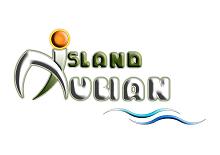 Уважаемые Гости!Доводим до Вашего сведения, что хлорирование бассейнов проводится  4 раза в день: 7:00, 11:00, 14:00, 16:00.Очистка водных фильтров проводится согласно графику.Смена картриджей водных фильтров проводится согласно графику.